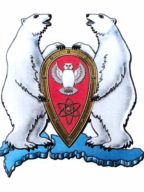 Городской округ Архангельской области «Новая Земля»СОВЕТ ДЕПУТАТОВМУНИЦИПАЛЬНОГО ОБРАЗОВАНИЯГОРОДСКОЙ ОКРУГ «НОВАЯ ЗЕМЛЯ»пятого созыва(двадцать вторая сессия)Р Е Ш Е Н И Еот 24 ноября 2020 г. № 169Об утверждении перечня должностных лиц контрольно - ревизионной комиссии муниципального образования городской округ «Новая Земля», уполномоченных составлять протоколы об административных правонарушениях при осуществлении муниципального финансового контроляВ соответствии со статьей 14 Федерального закона от 07.02.2011 № 6-ФЗ «Об общих принципах организации и деятельности контрольно счетных органов субъектов Российской Федерации и муниципальных образований», статьей 28.3 Кодекса Российской Федерации об административных правонарушениях, статьей 12.1 закона Архангельской области от 03.06.2003 № 172-22-ОЗ «Об административных правонарушениях», Совет депутатов муниципального образования городской округ «Новая Земля» р е ш и л:Утвердить прилагаемый перечень должностных лиц контрольно - ревизионной комиссии муниципального образования городской округ «Новая Земля», уполномоченных составлять протоколы об административных правонарушениях при осуществлении муниципального финансового контроля. Установить, что должностные лица, указанные в перечне должностных лиц контрольно – ревизионной комиссии муниципального образования городской округ «Новая Земля», уполномочены составлять протоколы об административных правонарушениях, предусмотренных статьями 5.21, 7.32.6, 7.35, 15.1, 15.14 -15.15.16, частью 1 статьи 19.4, статьей 19.4.1, частью 20 и 20.1 статьи 19.5, статьями 19.6 - 19.7 Кодекса Российской Федерации об административных правонарушениях. Признать утратившим силу решение Совета депутатов муниципального образования городской округ «Новая Земля» от 18.12.2014 № 185 «Об утверждении перечня должностных лиц контрольно - ревизионной комиссии муниципального образования городской округ «Новая Земля», уполномоченных составлять протоколы об административных правонарушениях».Настоящее решение подлежит опубликованию в газете «Новоземельские вести», размещению на официальном сайте городского округа «Новая Земля» в информационно-телекоммуникационной сети «Интернет».Настоящее Решение вступает в силу со дня его официального опубликования.Утвержденрешением Совета депутатов МО ГО  «Новая Земля» от 24.11.2020 № 169П Е Р Е Ч Е Н Ьдолжностных лиц контрольно - ревизионной комиссии муниципального образования городской округ «Новая Земля», уполномоченных составлять протоколы об административных правонарушениях при осуществлениимуниципального финансового контроля1. Председатель контрольно – ревизионной комиссии муниципального образования городской округ «Новая Земля»;2. Ведущий специалист контрольно – ревизионной комиссии муниципального образования городской округ «Новая Земля».Председатель Совета депутатовмуниципального образованиягородской округ «Новая Земля»  ________________А.Н. Симовин Глава  муниципального образования  городской округ «Новая Земля»_____________________ Ж.К. Мусин